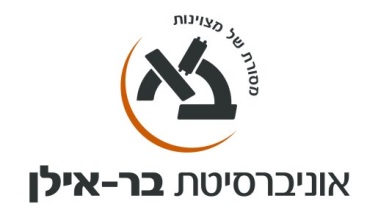 12.3.2020שם ומספר הקורס: "טקסטים תלמודיים"10-850-01שם המרצה: ד"ר ברק כהןסוג הקורס: סמינריוןשנת לימודים:  תשפ"א                    סמסטר:  א-ב                     היקף שעות:  2 ש"ש אתר הקורס באינטרנט: lemida.biu.ac.il   א. מטרות הקורס ותוצרי למידהמטרת הקורס היא, להקנות לסטודנט מיומנויות יסוד בניתוח שיטה המדעית-ביקורתית של הבבלי. הקורס מבוסס על עיון בטכסטים שונים מסדר נשים ונזיקין, וניתוחם בגישה 'מדעית', ובכלל זה: חקר השכבות, כרונולוגיה, טרמינולוגיה, יחסי היררכיה בין אמוראי בבל, דרכי הלימוד בישיבות בבל, כתבי-יד, ועוד. תוצרי הלמידה בקורס כתיבת עבודה סמינריונית על פי שיטת הלימוד הנלמדת בקורס.  לכל סטודנט הלומד את הקורס, תינתן חוברת הנחיות לכתיבת עבודה, וכן רשימת נושאים (טנטטיבית). חובה על הסטודנט להתייעץ עם המנחה לפני קביעת נושא העבודה. המנחה יסייע לסטודנט לתחום את נושא העבודה, להגיע אל ספרות מחקר עדכנית, לדון בהשלכות הנובעות מן המחקר ובמידת תרומתו. המנחה אף יסייע, במידת הצורך, באופן ביצוע המחקר, ושלבי כתיבת העבודה. על העבודה להיות מקורית, ולשקף את יכולתו של הסטודנט הלומד את הקורס בהצגת הנושא וניתוח הטכסטים. יש להקפיד על כתיבה ברורה, ניסוח אחיד, צורת ההפניות למקורות מספרות חז"ל, הערות שוליים, והרשימה הביבליוגרפית לספרות מחקר.      ב. תוכן הקורס:ב.1. רציונל, נושאים:ראו לעיל, סעיף א.ב.2. מהלך השיעורים הלימוד בשיעורים מתבסס על הוראה פרונטלית של סוגיות תלמודיות, תוך שימת דגש על שיטות מחקר ומיומנויות הנדרשות לשם ניתוח סוגיה תלמודית בגישה מדעית. במהלך כל סמסטר יגיש כל תלמיד מספר עבודות בהיקף מצומצם, בהם הוא נדרש ליישם מיומנויות שנלמדו במהלך הקורס: עיון ביקורתי בסוגיות תלמודיות, ניתוחם והסקת מסקנות על בסיס המקבילות והשינויים שבין המקורות (תלמודים [בבלי וירושלמי] וספרות חיצונית, מדרשי הלכה, מדרשי אגדה, ועוד]; שימוש נכון בספרות עזר מקצועית [מאגרי מידע, מילונים, ספרי מבואות, אנציקלופדיות, ועוד]; עריכה ועיבוד של החומר הנלמד; ועוד.ג. דרישות קדם: אין דרישות קדם לקורס. ד. חובות / דרישות / מטלות:נוכח הגבלות הקורונה וחוסר הוודאות שככל הנראה תלווה אותנו בחודשים הקרובים, קורס זה יועבר באופן היברידי. פירוש הדבר, שיהיו מפגשים פרונטליים המשולבים עם השתתפות בזום מן הבית. תדירות המפגשים הפרונטליים תיקבע לפי מצב הקורונה, הוראות האוניברסיטה ומתוך שיח והבנה עם התלמידים. ננסה לפתוח את השנה במפגש פרונטלי בשיעור הראשון כדי לראות כיצד ניתן לשלב הוראה פרונטלית ולימוד בזום באופן מטבי. לאחר מכן, המרצה יקבע את אופן המפגשים בהתאם למצב. תלמידים שמעדיפים ללמוד בזום ילמדו בזום בבית ולא תהיה חובה להגיע לכיתה. כל שיעור יוקלט, ובסיומו המרצה יעמיד קישור לשיעור באתר המודל של הקורס.בקורס זה יש עדיפות לנוכחות בזמן אמת. תלמידים שאינם יכולים להיות בזום בזמן אמת חייבים להיות בקשר עם המרצה מראש כדי לוודא שהם לומדים כראוי ומגישים את כל המטלות בזמן.לפני כל שיעור יקבלו התלמידים הוראות מפורטות על הקטע בתלמוד אותו יש להכין וכן הפניות לקטעים המקבילים במקורות האחרים. במהלך הקורס המרצה ייתן מספר מטלות שעל התלמידים להגיש בכתב. הספרות הרלוונטית תוגש לסטודנטים על ידי המרצה במערכת המודל, או, לחילופין, תינתן הדרכה על ידו היכן באינטרנט ניתן להגיע אל החומר (במקרים שבהם זהו חלק מן התרגול).  ה. מרכיבי הציון הסופי: הציון הסופי מורכב מעבודה סמינריונית, שתוגש בסיום הקורס. עבודה זו תהווה 100% מן הציון בקורס. ה. ביבליוגרפיה: I. ספרים ומאמרים בעברית:II. ספרים ומאמרים באנגלית:ספרי הלימוד (textbooks) וספרי עזר נוספים:  לקורס מצורפת חוברת של ספרות ביבליוגרפית לקריאת החובהחומר מחייב למבחנים: החומר המחייב לבחנה מפורט לעיל בטבלה (לעיל, סעיף ד')מס' השיעורנושא השיעורקריאה נדרשת:  הערות1מבוא – חלק ראשון:מבוא היסטורי לתקופת המשנה והתלמוד, למרכזי ההוראה וחכמיהD. Goodblatt, "The Babylonian Talmud", Aufstieg und Niedergang der römischen Welt, II, 19/2 (1979), pp. 257-3362מבוא – חלק שני:מקורות היסטוריוגרפיים לחקר אמוראי בבל, הישיבות ועריכת התלמוד(1) י' גפני, יהודי בבל  בתקופת התלמוד, ירושלים תשנ"א, עמ' 269-235(2) י' ברודי, "בירור המקורות לכרונולוגיה של תקופת התלמוד", תרביץ, ע (תשס"א), עמ' 75-1073מבוא – חלק שלישי:מרכיבי הסוגיה התלמודית, הקריטריונים לחלוקתה והשלכותיהש"י פרידמן, "פרק האשה רבה בבבלי (בצירוף מבוא כללי על דרך חקר הסוגיה)", בתוך: מחקרים ומקורות, א, ירושלים-ניו-יורק, תשל"ח, עמ' 321-2754סוגיה ראשונה: בבא קמא, כ ע"א-כ ע"ב (סוגיית 'זה נהנה וזה לא חסר'): לימוד החטיבה הראשונה – האמוראית של הסוגיה, והבהרת הדרכים לקביעתהא' כהן, "'הדר בחצר חברו שלא מדעתו' - אפילו בעל כורחו? עיון ספרותי ומשפטי", דיני ישראל כ-כא (תשס-תשסא), עמ' 553-5895הסוגיה הראשונה: בבא קמא, כ ע"א-כ ע"ב (סוגיית 'זה נהנה וזה לא חסר'): לימוד החטיבה השנייה של הסוגיה ("הסתמאית") והבהרת הדרכים לזיהויה הנ"ל6הסוגיה השנייה: בבא קמא כו ע"א ("עביד איניש דינא לנפשיה") לימוד החטיבה הראשונה – האמוראית של הסוגיה, והבהרת הדרכים לקביעתהא' כהן, "על התפלגות הנטיות ההלכתיות של האמוראים לפי אסכולות (סוגיית ’עביד איניש דינא לנפשיה’)", אסופות ח (תשנד) קז-קכט  ‬7הסוגיה השנייה: בבא קמא כו ע"א ("עביד איניש דינא לנפשיה") החטיבה "הסתמאית" והבהרת הדרכים לזיהויההנ"ל8הסוגיה השנייה: בבא קמא כו ע"א ("עביד איניש דינא לנפשיה") (א) ניתוח דעות האמוראים על פי אסכולות ישיבתיות (ב) בעיית הדיחוקים בתלמודד' הלבני, מקורות ומסורות, סדר נשים, ת"א, תשכ"ט, עמ' 19-79הסוגיה השלישית: גיטין, לג ע"א -  ע"ב (סוגיית 'בפני כמה הוא מבטלו')לימוד החטיבה האמוראית של הסוגיה ומאפייניהב' כהן, "רב ששת לעומת רב נחמן: שתי שיטות פרשניות למקורות תנאיים, HUCA, 76 (2005), עמ' יא-לב10הסוגיה השלישית: גיטין, לג ע"א -  ע"ב (סוגיית 'בפני כמה הוא מבטלו')לימוד החטיבה ה"סתמאית" והדרכים לזיהויההנ"ל11הסוגיה הרביעית: כתובות פז ע"ב (סוגיית "הפוגמת כתובתה") – סוגיה א'לימוד החטיבה האמוראית ודיון בדרך הפסיקה של האמוראים ב' כהן, "רמי בר חמא לעומת רבא: אנלוגיות פרשניות ופסיקתיות בתלמוד", דיני ישראל, כה (תשס"ח), עמ' 168-16312הסוגיה הרביעית: כתובות פז ע"ב (סוגיית "הפוגמת כתובתה") – סוגיה ב'לימוד החטיבה האמוראית ודיון בדרך הפסיקה של האמוראיםהנ"ל13הסוגיה החמישית: יבמות פז ע"א (סוגיית "בת כהן")דרכי העריכה בתלמוד הבבליד' הלבני, מקורות ומסורות, מיומא עד חגיגה, תל-אביב תשל"ה, עמ' צז 14הסוגיה השישית: עירובין יא ע"ב (סוגיית "צורת הפתח")15הסוגיה השביעית: בבא מציעא לח ע"ב ("שומר שמסר לשומר")16סיכום ביניים ומסקנות:(1) דרכי הפסיקה והפרשנות של אמוראי בבל(2) דרכי החלוקה השכבתית של הסוגיה והשלכותיה(1) ש"י פרידמן, תלמוד ערוך: פרק השוכר את האומנין, הנוסח, ירושלים תשנ"ז, עמ' 23-7(2) תרגילים 17תקופת הסבוראים – רקע מדיני ושמות החכמיםנ' ברילל, "תולדות ייסודו של התלמוד הבבלי כיצירה ספרותית [א]", נטועים, יא-יב (תשס"ה), עמ' 238-17718 תקופת הסבוראים – מאפיינים ספרותיים ודרכי זיהוי(1) א' כהן, "ביקורת הלכתית לעומת ביקורת ספרותית בסוגיות התלמוד", אסופות, ג (תשמ"ט), עמ' שלא-שמו(2) הנ"ל, "לאופיה של ההלכה הסבוראית: הבבלי ריש קידושין ומסורת הגאונים", דיני ישראל, כד (תשס"ז), עמ' 217-161(3) Y. Elman, "The World of the 'Saboraim'", Creation and Composition (ed. J. Rubenstein), Tübingen 2005, pp. 384-415 19הסוגיה השביעית: קידושין ב ע"א -  ה ע"א ("האשה נקנית")לימוד המשנה וחטיבה ראשונה של הסוגיה הסבוראית ("מאי שנא הכא" – שלא מדעתה לא")20הסוגיה השביעית: קידושין ב ע"א -  ה ע"א ("האשה נקנית")לימוד הסוגיה השנייה ("ומאי אירייא – משום ביאה")21הסוגיה השמינית: קידושין ב ע"א -  ה ע"א ("האשה נקנית")לימוד הסוגיה השלישית ("בכסף מנא לן... צריכא")נ' עמינח, עריכת מסכת קידושין, תל-אביב תשל"ז, עמ' 93-8822הסוגיה השמינית: קידושין ב ע"א -  ה ע"א ("האשה נקנית")לימוד הסוגיה הרביעית ("גופא – משנינן")23הסוגיה התשיעית: בבא קמא ב ע"ב – ג ע"ב (נזקי שן וקרן)לימוד סוגיה ראשונה ("מדקתני – כיוצא בהן")ד' הלבני, מקורות ומסורות: בבא קמא, ירושלים תשנ"ג, עמ' יא-יג24 הסוגיה התשיעית: בבא קמא ב ע"ב – ג ע"ב (נזקי שן וקרן)לימוד סוגיה שנייה ("תנו רבנן...הדר לו")25הסוגיה התשיעית: בבא קמא ב ע"ב – ג ע"ב (נזקי שן וקרן)לימוד סוגיה שלישית ("תולדה דקרן...אמר מר")26הוספות גאונים לסוגיה התלמודית– דרכי זיהוי באמצעות מונחים ייחודיים(1) י' ברודי, "ספרות הגאונים והטכסט התלמודי", מחקרי תלמוד, א (תש"ן), עמ' 303-237(2) תרגילים27הסוגיה התלמודית – מבנה ועריכה:סיכום ומסקנות והכנה לבחינה אורבך, א"א.חז"ל – פרקי אמונות ודיעות, ירושלים, תשל"א.אלבק, ש'.הראיות בדיני התלמוד, ר"ג, תשמ"ז.____.דיני הממונות בתלמוד, ת"א, תשל"ו.בר, מ'.אמוראי בבל – פרקים בחיי הכלכלה, ר"ג, תשל"ה.ברודי, י'."בירור המקורות לכרונולוגיה של תקופת התלמוד", תרביץ, ע (תשס"א), עמ' 75-107.גפני, י'. יהודי בבל בתקופת התלמוד, ירושלים, תשנ"א.הלבני, ד'.מקורות ומסורות, סדר נשים, ת"א, תשכ"ט.____.מקורות ומסורות, ב"ק, ירושלים, תשנ"ג.____.מקורות ומסורות, ב"מ, ירושלים, תשס"ג.ווייס, א'.לחקר התלמוד, ניו-יורק, תשט"ו.____.דיונים ובירורים בבבא קמא, ירושלים, תשל"ה.כהן, א'. רבינא וחכמי דורו (עיונים בסדר הזמנים של אמוראים אחרונים בבבל), ר"ג, תשס"א.____."לאופיה של ההלכה הסבוראית: הבבלי ריש קידושין ומסורת הגאונים", דיני ישראל, כד (תשס"ו) [בדפוס].____."הדר בחצר חברו שלא מדעתו" - אפילו בעל כורחו? עיון ספרותי ומשפטי", דיני ישראל כ-כא (תשס-תשסא), עמ' 553-589כהן, ב'.רב ששת ודרכי לימודו במסגרת תקופתו, עבודת דוקטור, אוני' בר-אילן תשס"ג.____."רב ששת לעומת רב נחמן: שתי שיטות פרשניות למקורות תנאיים, HUCA, 76 (2005), עמ' יא-לב____.ב' כהן, "רמי בר חמא לעומת רבא: אנלוגיות פרשניות ופסיקתיות בתלמוד", דיני ישראל, כה (תשס"ח), עמ' 168-163כהנא, מ'."גילוי דעת ואונס בגיטין; לחקר השתלשלות המסורות המוחלפות בעריכתן המגמתית של סוגיות מאוחרות", תרביץ סב (תשנג), עמ' 225-263עמינח, נ'.עריכת מסכת קידושין בתלמוד הבבלי, ת"א, תשל"ז.פלדבלום, מ"ש.פירושים ומחקרים בתלמוד – מסכת גיטין, ניו-יורק, תשכ"ט.פלורסהיים, י'."רב ושמואל בירושלמי נזיקין", סיני, קכב (תשנ"ח), עמ' לב-סד.____."סוגיות בבליות בירושלמי נזיקין", סיני, קכ (תשנ"ז), עמ' נג-פה.פרידמן, ש"י."פרק האשה רבה בבבלי (בצירוף מבוא כללי על דרך חקר הסוגיה)", בתוך: מחקרים ומקורות, א, ירושלים-ניו-יורק, תשל"ח, עמ' 321-275.____."להתהוות שינויי הגירסאות בתלמוד הבבלי", סידרא ז (תשנא), עמ' 67-102____."לאופיין של הברייתות בתלמוד הבבלי; "בן תימא" ו"בן דורתיי"', נטיעות לדוד-ספר היובל לדוד הלבני (עורכים: י' אלמן, א"ב הלבני וצ"א שטיינפלד), ירושלים תשס"ה,  עמ' קצה-רעדקלמן, י'.האוקימתא האמוראית 'הכא במאי עסקינן' המתייחסת למקורות תנאיים – טיבה, אופיה וצורתה, עבודת דוקטור, אוני' בר-אילן, ר"ג, תשס"ב.  קנריק, צבי.הוראת תלמוד באמצעות מפות קוגנטיביות, עבודת דוקטור, האוני' העברית, ירושלים תש"ס."Was Age the Decisive Criterion of Subordination Among the Amoraim?", JQR, 92 (2002), pp. 279-313Cohen, A."On the redaction of the talmudic "sugyah" "Zeh neheneh ve-zeh lo haser" (B. B.Q. 20A-21A)", The Review of Rabbinic Judaism 8 (2005) 55-76____. Rabbinic Instruction in Sasanian Babylonia, Leiden, 1975.Goodblatt, D.Sages, Stories, Authors, and Editors in Rabbinic Babylonia, Atlanta-Georgia, 1994.Kalmin, R.Talmudic Reasoning (From Casuistics to Conceptualization), Tubingen, 2002.Moscovitz, L.Babylonia Judaica in the Talmudic Period, Wiesbaden, 1983.Oppenheimer, A.Talmudic Stories: Narrative Art, Composition, and Culture, Boltimore, 1999.Rubenstein, J.L.